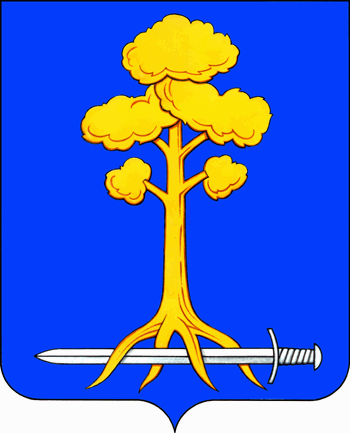 МУНИЦИПАЛЬНОЕ ОБРАЗОВАНИЕСЕРТОЛОВОВСЕВОЛОЖСКОГО МУНИЦИПАЛЬНОГО РАЙОНАЛЕНИНГРАДСКОЙ ОБЛАСТИАДМИНИСТРАЦИЯР А С П О Р Я Ж Е Н И Е15 марта 2016 г.					                              № 32г. СертоловоОб утверждении сметной документациина ремонт автомобильной дорогиобщего пользования местного значенияна территории города Сертолово В соответствии с  Областным законом от 23.12.2015 г. №139-оз  «Об областном бюджете Ленинградской области на 2016 год и плановый период 2017 и 2018 годов», постановлениями Правительства Ленинградской области от 14.11.2013 г. №397 «Об утверждении государственной программы Ленинградской области «Развитие автомобильных дорог Ленинградской области» и от 24.03.2014 г. № 72 «Об утверждении порядка предоставления и расходования субсидий бюджетам муниципальных образований Ленинградской области за счет средств дорожного фонда Ленинградской области», муниципальной программой МО Сертолово «Благоустроенный город Сертолово на 2014-2016 годы», утвержденной постановлением администрации от 15.11.2013 г. № 502 (с изменениями от 10.12.2013 г. №540, от 24.02.2014 г. №71, от 06.05.2014 г. №214, от 22.05.2014 г. №226, от 15.07.2014 г. №324 , от 11.08.2014 г. № 358, от 10.10.2014 г. №434, от 07.11.2014 г. №467, от 17.12.2014 г. №538, от 17.02.2015 г. №42, от 10.03.2015 г. №64, от 24.03.2015 г. №95, от 05.05.2015 г. №156, от 18.05.2015 г. №173, от 19.06.2015 г. №245, от 17.09.2015 г. №431, от 19.11.2015 г. №580, от 23.12.2015 г. №681, от 25.02.2016 г. №87), на основании проведённой экспертизы сметной документации на ремонт автомобильной дороги  общего пользования местного значения на территории города Сертолово, полученного заключения ООО «ЦИНИНС» по Ленинградской области  от 03 марта 2016 года №6-2-1-0058-16:1.Утвердить сметную документацию на ремонт автомобильной дороги общего пользования местного значения:1.1.«Локальная смета №01-02/02-16 на ремонт участка автомобильной дороги ул.Молодцова, г.Сертолово (от Выборгского шоссе до д.7 по ул.Молодцова)» (площадь: 1649,0 м², протяжённость: 0,176 км, сметная стоимость:  1 560,898 тысяч рублей);1.2.«Дефектная ведомость №1 на ремонт участка автомобильной дороги ул.Молодцова, г.Сертолово (от Выборгского шоссе до д.7 по ул.Молодцова)»;1.3.«Техническое задание на ремонт участка автомобильной дороги ул.Молодцова, г.Сертолово (от Выборгского шоссе до д.7 по ул.Молодцова»;1.4.«Письмо администрации МО Сертолово о выбранном лицензированном полигоне ТБО с указанием расстояния до него от объекта по ремонту участка автомобильной дороги ул.Молодцова, г.Сертолово (от Выборгского шоссе до д.7 по ул.Молодцова)».      2. Отделу ЖКХ использовать утверждённую сметную документацию для заключения Соглашения о предоставлении в 2016 году субсидии бюджету МО Сертолово за счёт средств дорожного фонда Ленинградской области.  	3.Настоящее распоряжение вступает в силу с момента его подписания.4. Контроль за исполнением распоряжения возложить на заместителя главы администрации по жилищно-коммунальному хозяйству С.В. Белевич.Глава администрации	                                                                    Ю.А. Ходько